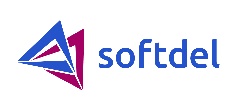 Dear Job Aspirant,We wish to connect with you for below position of Sr. Test EngineerDesignation: Sr. Test EngineerQualification: Bachelor’s Degree in engineering – EEE / ECE / E&I.Location: Pune / Chennai Experience: 3+ Years  Founded in 1999, Softdel (a UNIDEL company) connects devices, enterprises, and people. Our distinctiveness lies in simplifying enterprise connectedness in smart buildings and smart factories creating unprecedented benefits for our customers and their eco-systems. Headquartered in Stamford, CT, USA, with offices in Japan, and India, we deliver domain expertise and technology-driven solutions to help companies turn digital challenges into opportunities. Our two-decade-long product engineering experience of serving global leaders in the automation & controls industry has catapulted Softdel to an enviable position in the Industrial and Buildings IoT value chain.For more information, visit www.softdel.com. Follow on LinkedIn and Twitter. Roles and Responsibilities: Experience in Test Automation as Test case Developer from Mobile / Web / Cloud domain using Python.Python, Robot Framework, Jenkins, Docker.Git Lab, JIRA, AWS cloud.Exposure to DevOps and agile ways of working.Added advantage if Exposure to Hardware & networking devices.Good knowledge and experience in test tools like Robot, Squish Framework, Jenkins, Jira, GitLab or Git.Develop and maintain test, preferable to have Hardware knowledge.Experience in test planning and automation test case designing for applications SW applications.Experience in test library development using python.Experience in test environment preparation for Web/Mobile application testing.Familiar with Linux environment.Good Understanding of SW testing cycle.Knowledge of agile methodologies is an asset.Excellent oral and written communication skills.Self-driven, self-motivated, and hard working.Good Debugging, problem solving and Analyzing skills.Regards,HR Team – Softdel SystemsEmail: - careers@softdel.com     Website: - www.softdel.com